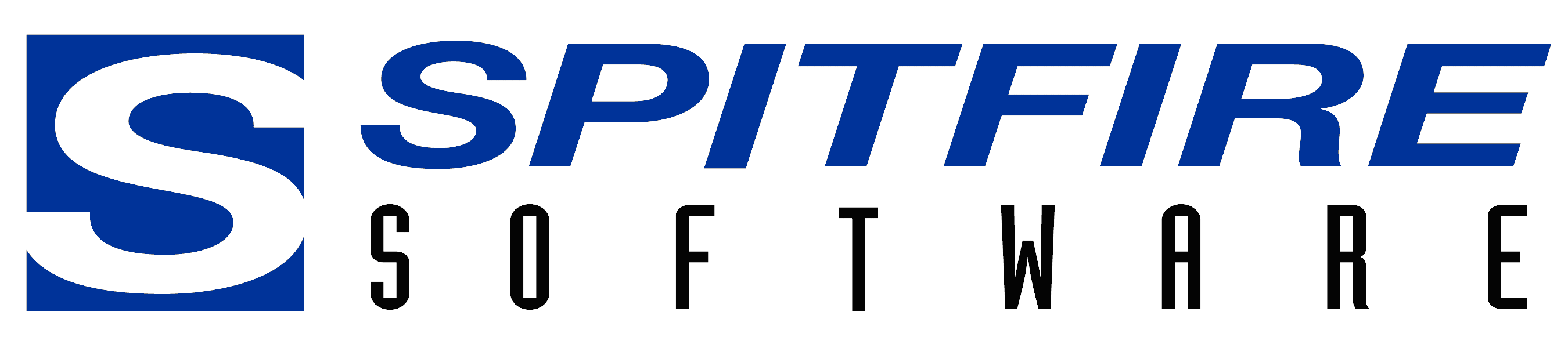 How to Use the Plan Room (From a Public Login) V4.5+The Spitfire Plan Room lists documents that contain bidding plans, drawings, specifications, addendums, and other project-related information.To Access the Plan RoomGo to the URL provided to you.  The Login in screen will appear.



























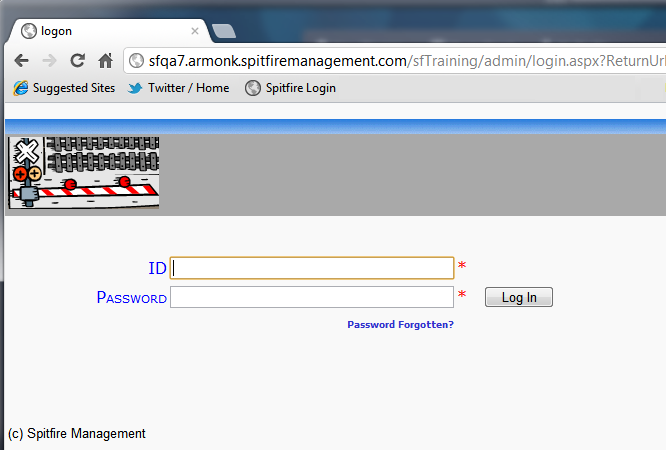 Type the ID provided in the ID field and the password in the Password field.Click the .The Plan Room will appear: 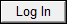 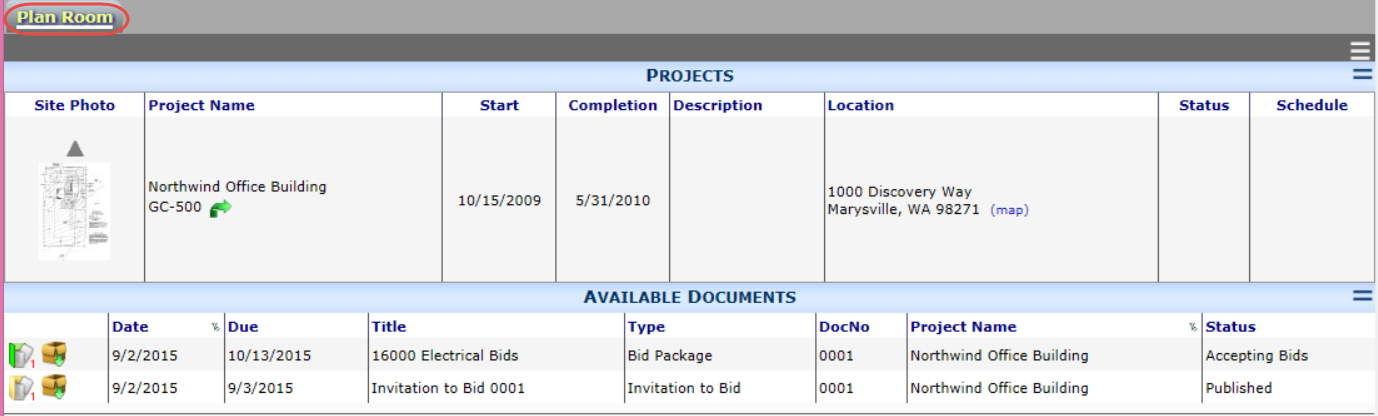 To Select a ProjectYou may have access to more than one project in the Plan Room.  All accessible projects are listed at the top of the dashboard.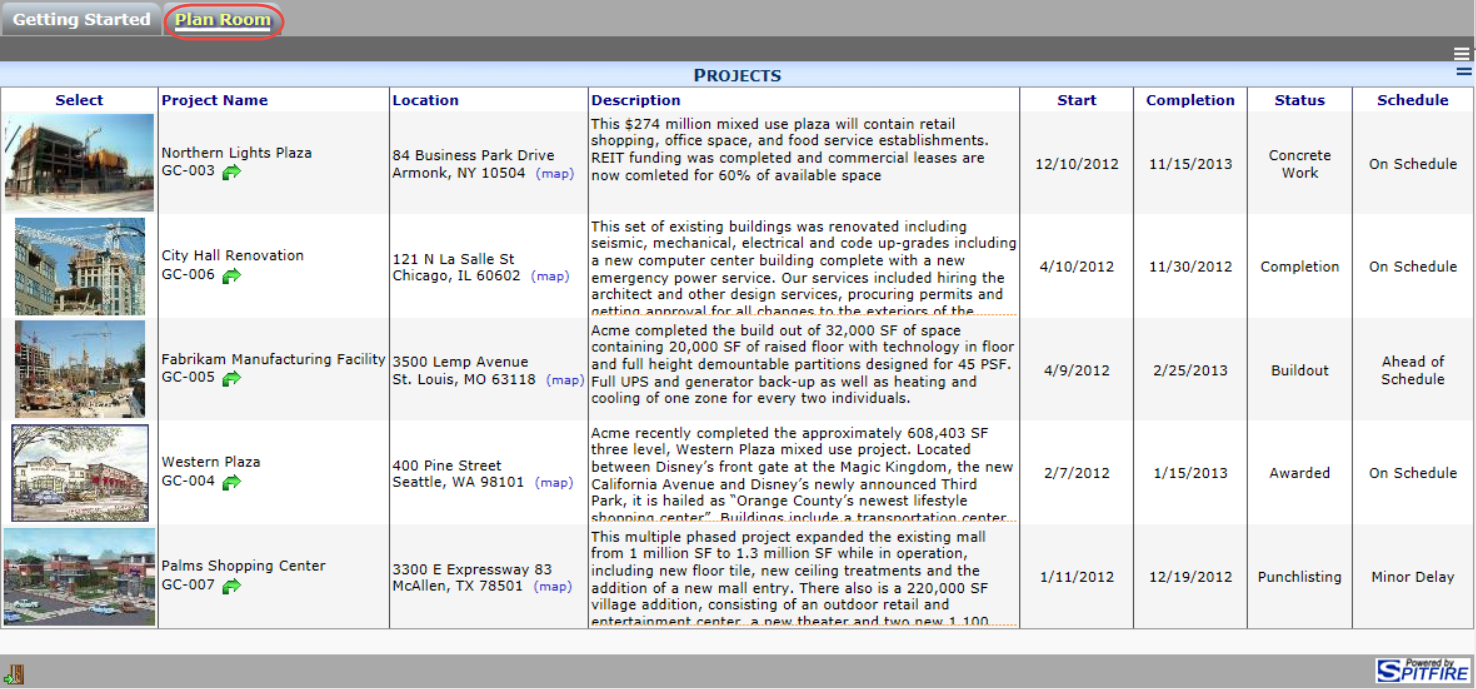 Click on the photo of the project you want to select
-or-
Click on the Project Name of the project you want to select.

The selected project will remain at the top and available documents for that project will be listed below it, for example: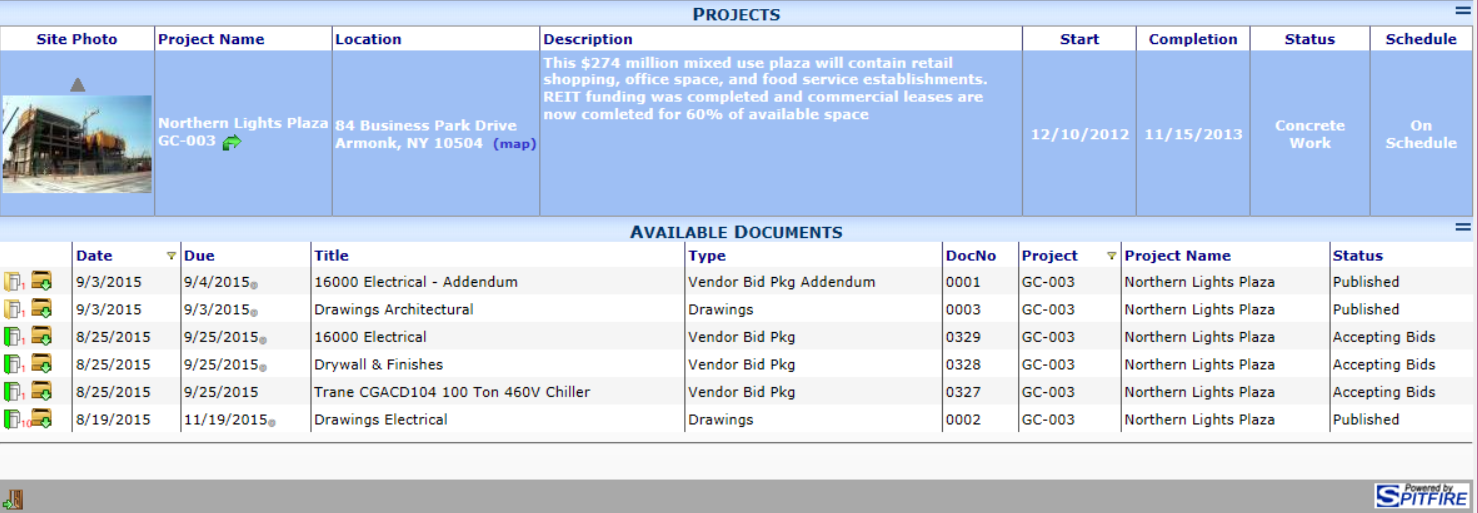 To return to the Project List, click  above the photo.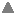 To Download Files to Your ComputerYou can download all attached files onto your computer.  The download icon  appears on the Plan Room document list.  The download function creates a compressed .zip file that contains all the document’s attached files.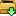 Click  from the document list:

A dialog box will appear. 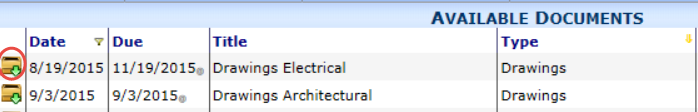 Select  to see the folders within the .zip file saved on a default location on your computer/network.  You can open each folder to find files.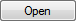 Select  to indicate a different location for the .zip file.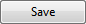 To Log Off and End Your SessionClick on the Logoff link:
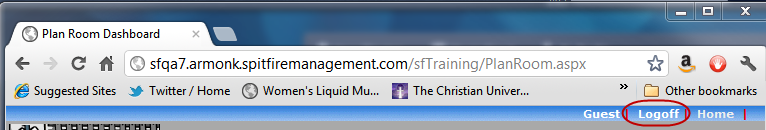 